Aşağıdaki bölüm öğrenci tarafından doldurulacaktır. (The below section will be filled by the student.)BİRİNCİ / İKİNCİ stajımı aşağıda belirtilen kurumda yapmak istiyorum. Gerekli işlemlerin yapılmasını arz ederim.(I would like to do my FIRST / SECOND internship at the company given below. I request my application to be processed.)Aşağıdaki bölüm şirket yetkilisi tarafından doldurulacaktır. (The below section will be filled by the executive of the company.)Aşağıdaki bölüm akademik danışman tarafından doldurulacaktır. (The below section will be filled by the academic advisor.)Uygundur / Approved By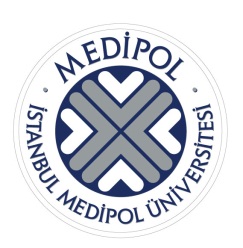 T.C.İSTANBUL MEDİPOL UNİVERSİTESİMÜHENDİSLİK VE DOĞA BİLİMLERİ FAKÜLTESİStaj Başvuru FormuISTANBUL MEDIPOL UNIVERSİTYSCHOOL OF ENGINEERING AND NATURAL SCIENCESInternship Application FormÖğrenci Adı-Soyadı: Student Name:Öğrenci Adı-Soyadı: Student Name:Öğrenci Numarası: Student ID:Öğrenci Numarası: Student ID:Bölüm:Department:Bölüm:Department:Baba Adı:Father’s Name:Baba Adı:Father’s Name:Cinsiyet:Gender:Cinsiyet:Gender: Kadın (Female)   Erkek (Male) Kadın (Female)   Erkek (Male)Anne Adı:Mother’s Name:Anne Adı:Mother’s Name:Uyruk:Nationality:Uyruk:Nationality: TC                         Diğer (Other) TC                         Diğer (Other)TC Kimlik No:TC ID Nr:TC Kimlik No:TC ID Nr:SGK Numarası:Social Security Number:SGK Numarası:Social Security Number:SGK Numarası:Social Security Number:Stajyer öğrenci olarak 5510 sayılı Kanunun 5/b maddesi uyarınca çalışmak istiyorum. Kendimden veya ailem (annem-babam) üzerinden GENEL SAĞLIK SİGORTASI KAPSAMINDA sağlık hizmeti  alıyorum.I have personal GENERAL HEALTH INSURANCE or ensuant to my parents. Stajyer öğrenci olarak 5510 sayılı Kanunun 5/b maddesi uyarınca çalışmak istiyorum. Kendimden veya ailem (annem-babam) üzerinden GENEL SAĞLIK SİGORTASI KAPSAMINDA sağlık hizmeti  alıyorum.I have personal GENERAL HEALTH INSURANCE or ensuant to my parents. Stajyer öğrenci olarak 5510 sayılı Kanunun 5/b maddesi uyarınca çalışmak istiyorum. Kendimden veya ailem (annem-babam) üzerinden GENEL SAĞLIK SİGORTASI KAPSAMINDA sağlık hizmeti  alıyorum.I have personal GENERAL HEALTH INSURANCE or ensuant to my parents. Stajyer öğrenci olarak 5510 sayılı Kanunun 5/b maddesi uyarınca çalışmak istiyorum. Kendimden veya ailem (annem-babam) üzerinden GENEL SAĞLIK SİGORTASI KAPSAMINDA sağlık hizmeti  alıyorum.I have personal GENERAL HEALTH INSURANCE or ensuant to my parents. Stajyer öğrenci olarak 5510 sayılı Kanunun 5/b maddesi uyarınca çalışmak istiyorum. Kendimden veya ailem (annem-babam) üzerinden GENEL SAĞLIK SİGORTASI KAPSAMINDA sağlık hizmeti  alıyorum.I have personal GENERAL HEALTH INSURANCE or ensuant to my parents. Stajyer öğrenci olarak 5510 sayılı Kanunun 5/b maddesi uyarınca çalışmak istiyorum. Kendimden veya ailem (annem-babam) üzerinden GENEL SAĞLIK SİGORTASI KAPSAMINDA sağlık hizmeti  alıyorum.I have personal GENERAL HEALTH INSURANCE or ensuant to my parents.  Evet (Yes)               Hayır (No)Ev Adresi:Home Address:Cep Telefonu:Cell Phone Nr:E-mail:Öğrencinin Adı-Soyadı / Student NameTarih / Dateİmza / SignatureKurum Adı:Company Name:Departman:Department:Kurum Adresi:Company Address:Kurum Telefon No:Company Phone Nr:Kurum Faks No:Company Fax Nr:Kurum Faks No:Company Fax Nr:Şirket Yetkilisinin Adı:Supervisor’s Name:Şirket Yetkilisi Telefon No ve E-mail Adresi:Supervisor’s Phone Nr and E-mail Address:Şirket Yetkilisi Telefon No ve E-mail Adresi:Supervisor’s Phone Nr and E-mail Address:Staj Tarihleri:Internship Dates:Başlangıç (Start): …./…./20….Bitiş (End):            …./…./20….Başlangıç (Start): …./…./20….Bitiş (End):            …./…./20….Şirket Yetkilisi İmzası ve Şirket Mührü:Supervisor’s Signature and Company’s Stamp:Şirket Yetkilisi İmzası ve Şirket Mührü:Supervisor’s Signature and Company’s Stamp:Staj Süresince Aylara Göre Ödenecek Prim GünüStaj Süresince Aylara Göre Ödenecek Prim GünüŞirket Yetkilisi İmzası ve Şirket Mührü:Supervisor’s Signature and Company’s Stamp:Şirket Yetkilisi İmzası ve Şirket Mührü:Supervisor’s Signature and Company’s Stamp:Onaylayan Unvan Adı-Soyadı / Title and NameTarih / Dateİmza / Signature